107年度親子適應體育活動體驗課程(南區)主辦單位：教育部體育署承辦單位：國立臺灣師範大學體育研究發展中心協辦單位：臺南市立後甲國民中學黃蜂綜合運動城參加對象：領有身心障礙手冊之身心障礙者(智能障礙者為優先)，因本課程強調親子互動，體驗活動期間必須要有一名家屬可共同參與運動課程。陪同家屬因需參與親子互動課程，以及輔助學童運動，建議以自身無肢體障礙者為佳。※使用行動輔具者、大小便無法自理者、患有癲癇、傳染病、有受傷情況醫生建議不宜參加者，因本次活動內容較不適宜參與，恕無法接受報名。地點： 臺南市立後甲國中體育館(臺南市東區林森路二段260號) 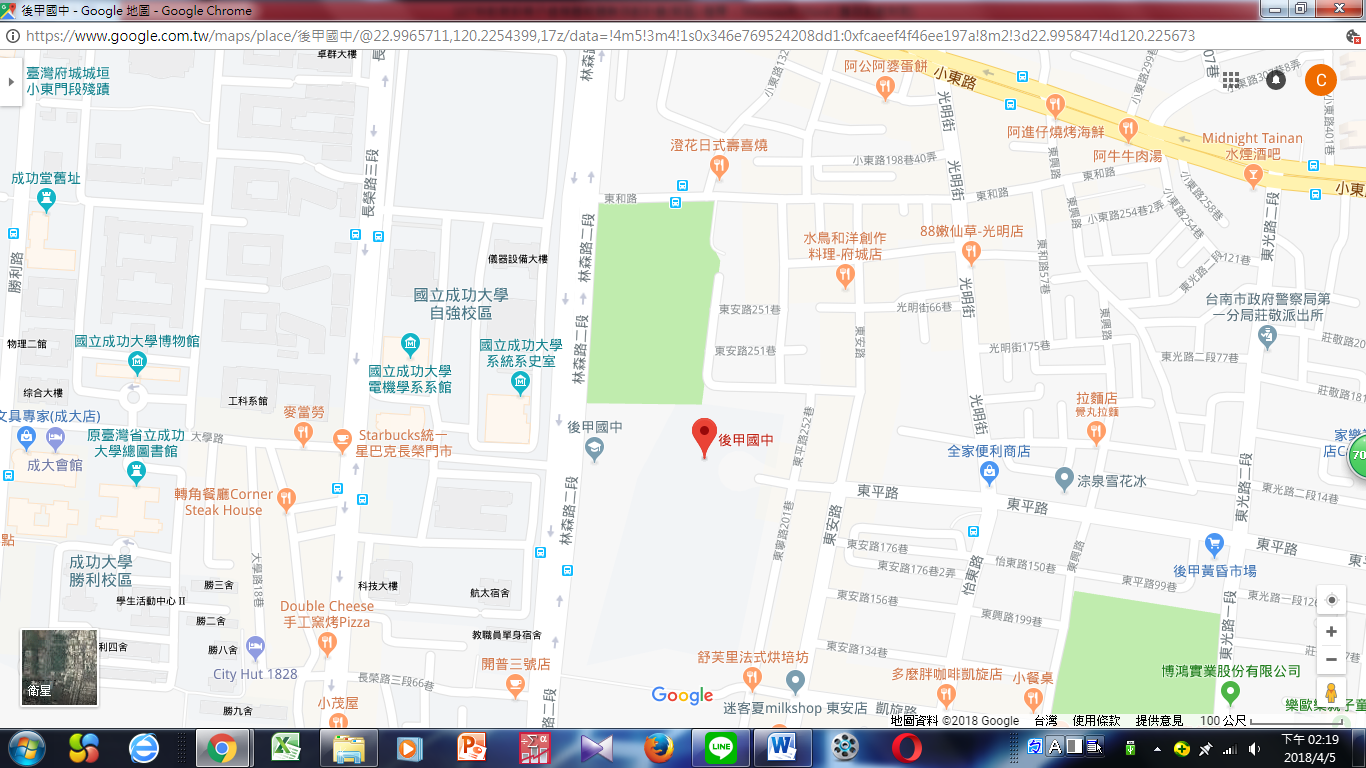 辦理時間及課程內容：報名方式：Google表單：https://goo.gl/forms/wiZMZKt3R9gPOuh83聯絡人：國立臺灣師範大學體育研究發展中心郭鴻霖專案助理 02-77346490國立臺南大學附屬啟聰學校許柏仁老師	0912-024720※備　　註：1.本人同意與孩子參與此次活動由本協會拍攝活動影像記錄，以作本計畫相關成果報告。2.參加學員請準時出席，學員參加上課務必由家長陪同參與活動，並請遵守上課規定。3.身體不適請家屬據實告知，無法上課請提早通知，學童與陪同家屬請均著運動衣物，運動鞋，毛巾、水壺。4.本活動為半日課程，不提供餐點與飲料，若有需求者請自行安排。5.每梯次限50人。6.即日起報名至5月12日(六)額滿為止。日期課程表課程主題內容講師5月19日(六)第一梯次09：10-12：00 適應體育實務地板球活動融合式籃球運動課程許柏仁國立南大附聰教師陳柏翰黃蜂綜合運動城總教練5月19日(六)第二梯次13：10-16：00適應體育實務地板球活動融合式籃球運動課程許柏仁國立南大附聰教師陳柏翰黃蜂綜合運動城總教練